 关于2019年全国职业院校技能大赛中职组新能源汽车检测与维修赛项比赛（报到）的通知各省、自治区、直辖市教育厅（教委），各计划单列市教育局，新疆生产建设兵团教育局：2019年全国职业院校技能大赛中职组新能源汽车检测与维修赛项将于2019年6月9-12日在安徽省马鞍山市举行，现将有关事宜通知如下：一、报到时间2019年6月8日8:30--6.9日11:30之前，请各参赛队务必于6月9日11:30前完成报到，以确保能按时参加开幕式等各项赛事活动。      二、报到地点1、安徽省马鞍山市海外海皇冠大酒店（马鞍山市雨山区花雨路99号），承办校联络负责人：鲍秀斌，联系电话：15755585829；承办校接待负责人：王颖，联系电话：18855595879酒店联系人：徐经理，联系电话：15385556767各参赛队、观摩人员统一安排入住该酒店，请携带身份证件、学生证等报到并办理入住和参赛等手续。2.报到时需提供的材料：（1）报到时，请提交比赛期间人身意外伤害保险单复印件、学生证复印件（A4纸、加盖学校公章）、学生身份证复印件（正、反面印在一张A4纸上），以便核对选手信息。同时领取参赛证件、赛项指南和参赛服装等。（2）参赛校需给参赛选手进行安全培训，掌握竞赛车辆及设备安全操作规范的要求。报名时提交竞赛车辆及设备安全操作培训达标承诺书（加盖学校公章）。(3)凭身份证登记、安排住宿（食宿费用自理）。三、比赛时间安排以上时间安排只作参考，正式比赛时间以报到当日发放的《赛项指南》为准。四、食宿及交通安排1.交通安排各参赛队、观摩人员可根据实际情况选择马鞍山东站（高铁站）、马鞍山火车站、南京禄口机场等作为目的地。报到时间内，承办校在以上站点均安排专门人员进行接洽和引导。因交通快捷便利，报到时不安排接站（机），各参赛队、观摩人员可根据需要在下列线路中选择一种达到报到酒店。线路一：南京禄口国际机场至酒店：出口左转乘坐马鞍山方向机场大巴（车费40元），到马鞍山城市候机楼转乘出租车约15元。线路二：高铁马鞍山东站至酒店：乘坐出租车约14元。线路三：铁路马鞍山站至酒店：乘坐出租车约12元。备注：报到时机场往马鞍山市方向：禄口机场乘车地点：机场T2航站楼交通中心，发车时间：10:00、11:00、12:00、13:00、14:00、15:00、16:00、17:00、18:00、19:00、20:00、21:30返程时马鞍山市往机场方向：禄口机场马鞍山城市候机楼位于马鞍山市东方明珠1956当代文化商业街2号楼，咨询电话0555-2473333，0555-2400555，候机楼到禄口机场之间的大巴行驶时间约1小时。发车时间：6:00、8:00、9:00、10:30、12:00、13:00、14:00、15:00、16:00、17:00、18:00、19:00返程时，各参赛队、观摩人员可根据需要选择上述一种线路自行返回。承办校可根据需要安排送站（机）。各参赛队、观摩人员请填妥附件，明确返程日期、时间、车次或航班号，以便承办校做好服务工作。2.食宿安排所有参赛队、观摩人员食宿统一安排，费用自理。早餐：入住酒店提供，费用含在住宿费内；中、晚餐：承办校为参赛选手、领队、指导教师、观摩人员等提供工作餐（30元/人）并根据需要为参赛选手等安排送餐，酒店提供自助中餐（80元/人）、自助晚餐（90元/人）。各参赛队、观 摩人员可自行选择是否购买承办校的工作餐券和宾馆的自助餐券。五、赛事观摩与专题活动1.赛场设有转播设备，领队、指导教师可在指定场地观看赛场实况直播。2.本赛项设计观摩通道，在竞赛不被干扰的前提下，观摩人员可以在指定时间、指定区域，凭本赛项专用证件观摩比赛。观摩人员须听从现场工作人员的安排和管理，观摩人员须按指定路线进行观摩，不能随意走动、大声喧哗及摄像。3.比赛期间设立相关合作企业技术产品展览，供各代表队参赛之余交流学习。4.全国职业院校技能大赛是中国职业教育学生切磋技能、展示成果的舞台，也是总览中国职业教育发展水平的一个窗口。作为新增赛项，本赛项执委会本着“开门办赛”的宗旨欢迎对此感兴趣的专业人士前往观摩。六、其他注意事项根据2019年全国职业院校技能大赛制度汇编中相关要求，提醒各参赛代表队注意：1.根据2019年全国职业院校技能大赛安全管理规定，各参赛代表队须为参赛选手购买大赛期间的人身意外伤害保险。2.参赛选手着装要求：请穿着统一提供的参赛服装入场，选手须穿绝缘鞋。3.请各代表队填写好参赛回执后于5月27日17:00分前将回执请发至1037133923 @qq.com，如逾期不发回执，则无法周到安排行程，请谅解。4.赛项所有信息都将发布于国赛网站，请随时关注：http://www.chinaskills-jsw.org/。5.通知中未尽事宜，可直接向承办校安徽省马鞍山市皖江职业教育中心学校咨询。联系人：鲍秀斌，联系电话：15755585829附件：1. 2019年全国职业院校技能大赛“新能源汽车检测与维修”赛项（ZZ-2019014）安全培训承诺书2. 2019年全国职业院校技能大赛中职组新能源汽车检测与维修赛项参赛回执3. 关于2019年全国职业院校技能大赛中职组新能源汽车检测与维修赛项比赛（报到）的通知（PDF版）2019年全国职业院校技能大赛中职组  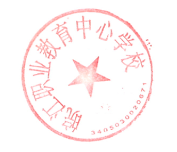 新能源汽车检测与维修赛项执委会 皖江职业教育中心学校（代章）  2019年5月 23日 　　                            附件12019年全国职业院校技能大赛“新能源汽车检测与维修”赛项（ZZ-2019014）安全培训承诺书赛项执委会：为保障我校选手安全参与2019年全国职业院校技能大赛“新能源汽车检测与维修”赛项（ZZ-2019014）竞赛，按照大赛规程要求，我校郑重承诺：学校已经组织对本校参赛选手进行安全教育和竞赛设备安全操作培训，确保选手参赛期间能够熟练掌握安全防护用具的检查和使用，能够按照国家标准、车辆和设备供应企业技术文件要求规范作业，确保安全参赛。特此申明承诺人（参赛选手签字）：           参赛学校（盖章）：     年  月  日附件22019年全国职业院校技能大赛中职组新能源汽车检测与维修赛项参赛回执日程时间内容地点6月9日8:30～11:30参赛队报到海外海皇冠假日大酒店6月9日11:50中餐海外海餐厅6月9日12:50乘车去赛点学校酒店门口6月9日14:00～15:00开幕式信息楼报告厅6月9日15:00～16:00参赛选手熟悉比赛场地汽车实习工厂6月9日16:00～17:00领队说明会（抽签顺序号）行政楼501室6月9日17:20乘车返回酒店学校大门口6月9日17:40晚餐海外海酒店6月10日6:10乘车去赛点学校酒店门口6月10日7:00～8:00参赛队检录、加密候考室6月10日8：00～17:00新能源汽车故障诊断与排除赛场16月10日8:00～17:30新能源汽车动力总成拆装与检测赛场26月10日18:00乘车返回酒店学校大门口6月10日18:40晚餐海外海酒店6月11日6:10乘车前往赛点学校酒店门口6月11日7:00～8:00参赛队检录、加密候考室6月11日8:00～16:40新能源汽车维护与高压组件更换赛场16月11日8:00～16:40新能源汽车充电设备装配与调试赛场26月11日17:30乘车返回酒店学校大门口6月11日18:30晚餐海外海酒店6月12日7:00早餐酒店6月12日8:00乘车去赛点校酒店门口6月12日9:30～11:30闭幕式（成绩发布会）信息楼报告厅6月12日12:00乘车返回酒店食堂西门上车6月12日14:00集中乘车返程酒店门口上车参赛省参赛省类别姓名性别民族单位名称职务联系电话（手机）到站地点时间车次（航班）离站地点时间车次（航班）特殊要求备注领队指导教师指导教师指导教师指导教师参赛选手参赛选手参赛选手参赛选手备注1. 比赛期间（6月9-12日），参赛队成员的食宿统一安排，费用自理。2. 请各代表队填写好参赛回执后于5月27日17:00分前将回执请发至1037133923 @qq.com，，以便安排食宿等事宜。3. 服装型号：M/165、L/170、XL/175、XXL/180、XXXL/1851. 比赛期间（6月9-12日），参赛队成员的食宿统一安排，费用自理。2. 请各代表队填写好参赛回执后于5月27日17:00分前将回执请发至1037133923 @qq.com，，以便安排食宿等事宜。3. 服装型号：M/165、L/170、XL/175、XXL/180、XXXL/1851. 比赛期间（6月9-12日），参赛队成员的食宿统一安排，费用自理。2. 请各代表队填写好参赛回执后于5月27日17:00分前将回执请发至1037133923 @qq.com，，以便安排食宿等事宜。3. 服装型号：M/165、L/170、XL/175、XXL/180、XXXL/1851. 比赛期间（6月9-12日），参赛队成员的食宿统一安排，费用自理。2. 请各代表队填写好参赛回执后于5月27日17:00分前将回执请发至1037133923 @qq.com，，以便安排食宿等事宜。3. 服装型号：M/165、L/170、XL/175、XXL/180、XXXL/1851. 比赛期间（6月9-12日），参赛队成员的食宿统一安排，费用自理。2. 请各代表队填写好参赛回执后于5月27日17:00分前将回执请发至1037133923 @qq.com，，以便安排食宿等事宜。3. 服装型号：M/165、L/170、XL/175、XXL/180、XXXL/1851. 比赛期间（6月9-12日），参赛队成员的食宿统一安排，费用自理。2. 请各代表队填写好参赛回执后于5月27日17:00分前将回执请发至1037133923 @qq.com，，以便安排食宿等事宜。3. 服装型号：M/165、L/170、XL/175、XXL/180、XXXL/1851. 比赛期间（6月9-12日），参赛队成员的食宿统一安排，费用自理。2. 请各代表队填写好参赛回执后于5月27日17:00分前将回执请发至1037133923 @qq.com，，以便安排食宿等事宜。3. 服装型号：M/165、L/170、XL/175、XXL/180、XXXL/1851. 比赛期间（6月9-12日），参赛队成员的食宿统一安排，费用自理。2. 请各代表队填写好参赛回执后于5月27日17:00分前将回执请发至1037133923 @qq.com，，以便安排食宿等事宜。3. 服装型号：M/165、L/170、XL/175、XXL/180、XXXL/1851. 比赛期间（6月9-12日），参赛队成员的食宿统一安排，费用自理。2. 请各代表队填写好参赛回执后于5月27日17:00分前将回执请发至1037133923 @qq.com，，以便安排食宿等事宜。3. 服装型号：M/165、L/170、XL/175、XXL/180、XXXL/1851. 比赛期间（6月9-12日），参赛队成员的食宿统一安排，费用自理。2. 请各代表队填写好参赛回执后于5月27日17:00分前将回执请发至1037133923 @qq.com，，以便安排食宿等事宜。3. 服装型号：M/165、L/170、XL/175、XXL/180、XXXL/185